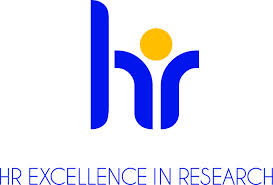 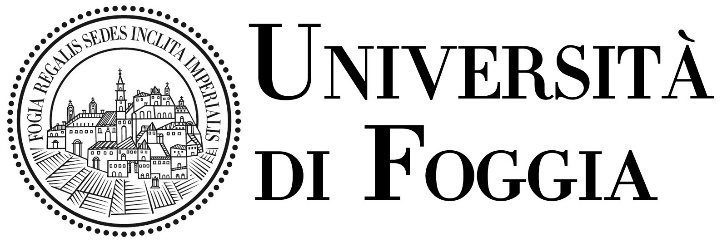 To the Rector University of FoggiaAPPLICATION FORM VISITING PROFESSOR Visiting Professor Data: Applicant’s documents to be attached:a curriculum vitae (limit 6000 characters including spaces), containing the 10 most relevant scientific publications;an official invitation letter signed by a Professor at the University of Foggia on the headed paper of the relevant Department;the teaching/research programme previously agreed with the relevant Professor at the University of FoggiaPlace and date ____________Signature of the Applicant _________________________________________	NameSurnamePlace and date of birthNationalityAddressCountryE-mailHome InstitutionDepartment/ FacultyPosition□ Full Professor□ Associate Professor□ Assistant Professor/ResearcherVisiting Professor at the University of Foggia in the previous years□Yes   □ NoProposed length of staya.y.  2018/2019:Approximately from…………………to…………………….Teaching modules - minimum of 20 hours tocover teaching vacancies at UniFg